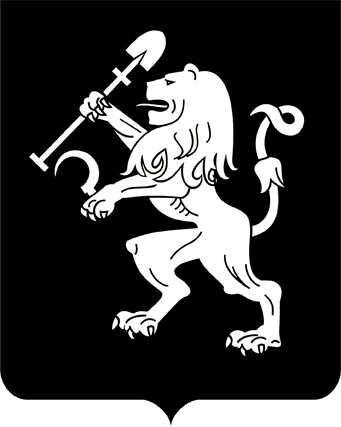 АДМИНИСТРАЦИЯ ГОРОДА КРАСНОЯРСКАПОСТАНОВЛЕНИЕО проведении ежегодного конкурса «Самый благоустроенный район города Красноярска»В целях дальнейшего улучшения благоустройства и озеленения города, а также распространения положительного опыта работы в сфере благоустройства в районах города, руководствуясь статьями 41, 58, 59 Устава города Красноярска,ПОСТАНОВЛЯЮ:1. Ежегодно проводить  конкурс между районами города Красноярска  «Самый благоустроенный район города Красноярска».2. Утвердить Положение о проведении ежегодного конкурса     «Самый благоустроенный район города Красноярска» согласно приложению 1.3. Утвердить состав городской конкурсной комиссии по проведению ежегодного конкурса «Самый благоустроенный район города Красноярска» согласно приложению 2.4. Признать утратившим силу постановление администрации города от 21.03.2000 № 164 «О проведении ежегодного конкурса на звание «Самый благоустроенный район города Красноярска».5. Настоящее постановление  опубликовать в газете «Городские новости» и разместить на официальном сайте администрации города.6. Постановление вступает в силу со дня его официального опубликования.Глава города								Э.Ш. АкбулатовПриложение 1к постановлениюадминистрации городаот ___________ № ________ПОЛОЖЕНИЕ о проведении ежегодного конкурса   «Самый благоустроенный район города Красноярска»I. Общие положения1. Настоящее  Положение  определяет порядок организации, подготовки, проведения и подведения итогов ежегодного конкурса между районами города Красноярска  «Самый благоустроенный район города Красноярска» (далее – Конкурс).2. Конкурс проводится в целях:массового вовлечения жителей города Красноярска в активное улучшение городской среды и облика города – в районе, микрорайоне, на улице, во дворе, в доме, на предприятии, в офисе;совершенствования форм работы администраций районов в городе Красноярске с населением по месту жительства, предприятиями и организациями в районах;улучшения качества городской среды;комплексного благоустройства районов, микрорайонов, кварталов, дворов и других территорий муниципального образования;формирования позитивного общественного мнения о благоустройстве Красноярска, сотрудничестве и совместной деятельности власти и горожан;создания условий для расширения самодеятельности жителей в сфере благоустройства.3. Конкурс проводится ежегодно. Проведение Конкурса освещается департаментом информационной политики администрации города в средствах массовой информации.4. Учредителем конкурса является администрация города Красноярска.Организаторами конкурса являются:департамент Главы города администрации города;департамент информационной политики администрации города;департамент социальной политики администрации города;департамент городского хозяйства администрации города.II. Порядок и условия проведения Конкурса5. Конкурс проводится по следующим номинациям:«Лучший красноярский двор»;«Лучший двор района»;«Самый зеленый двор»;«Самый чистый и ухоженный двор»;«Лучший двор, благоустроенный с активным участием жителей»;«Самый креативный двор»;«Самая благоустроенная территория предприятия и офиса»;«Самая благоустроенная территория учреждения культуры»;«Чистый подъезд – чистый город»;«Лучший фасад дома, здания»;«Лучший балкон/лоджия»;«Лучший цветник/клумба»;«Благоустройство Красноярска: открытие года»;«Лучший дворник»;«Общественная организация – активный участник движения по благоустройству Красноярска»;«За значимый вклад в благоустройство Красноярска».6. Конкурс проводится в два этапа:предварительный (районный) этап проводится с 1 января                                           по 31 июля;основной (городской) этап проводится с 20 августа по 25 сентября.Предварительный (районный) этап Конкурса7. Организаторами предварительного (районного) этапа Конкурса являются администрации районов в городе и департамент городского хозяйства администрации города.8. Администрации районов в городе на своей территории организуют участие в Конкурсе  жителей города Красноярска, а также организаций независимо от форм собственности и организационно-правовых форм (УК, ТСЖ, ТОСы, общественные организации, ветеранские организации, культурно-национальные диаспоры и т.д.), эксплуатирующие (использующие) объекты (территории).9. Для проведения предварительного (районного) этапа Конкурса  в каждом районе города администрацией района формируется районная конкурсная комиссия, в которую могут входить представители департамента городского хозяйства, администрации соответствующего района,  специалисты по благоустройству и озеленению  территорий, охраны природы и экологии, архитектурной деятельности, представители общественности.Конкурсные материалы предварительного (районного) этапа Конкурса рассматриваются районными конкурсными комиссиями в августе месяце.10. Оценка заявки осуществляется на основе перечня показателей и критериев оценки благоустроенности территорий районов (далее –  Перечень), утверждаемых городской конкурсной комиссией.11. Выдвижение участников осуществляется путем подачи заявки в районную конкурсную комиссию. Материалы для участия в предварительном (районного) этапе Конкурса представляются в виде текстовых и графических материалов, иллюстрированных фотоснимков, видеофайлов и других материалов (далее – Конкурсные материалы).12. По итогам Конкурса присуждаются первое, второе и третье места по  каждой из указанных в пункте 5 настоящего Положения номинаций.Итоги предварительного (районного)  этапа Конкурса являются основанием представления его победителей для участия в основном  (городском) этапе Конкурса. От каждого административного района для участия в основном (городском) этапе Конкурса представляется один  участник  по каждой номинации. Основной (городской) этап Конкурса13. Для участия в основном (городском) этапе Конкурса администрации районов в городе представляют в городскую конкурсную комиссию заявку, подписанную руководителем администрации района в городе, согласно приложению 1 к настоящему Положению.14. К заявке прилагаются следующие Конкурсные материалы:титульный лист Конкурсных материалов;сопроводительное письмо, подписанное руководителем администрации района в городе;перечень представляемых материалов по номинациям;пояснительная записка объемом не более 10 страниц, подписанная руководителем администрации района в городе, содержащая:фотографии фрагментов, иллюстрирующие наиболее художественно выразительные комплексы благоустроительных работ по номинациям; видеоматериалы, подтверждающие представленные на Конкурс сведения.15. Все представленные Конкурсные материалы должны быть заверены руководителем администрации района в городе. По решению городской конкурсной комиссии администрация района представляет дополнительную информацию.16. Конкурсные материалы представляются администрациями районов в городе секретарю городской конкурсной комиссии до 1 сентября.17. Администрации районов в городе несут ответственность за достоверность сведений, содержащихся в представленных Конкурсных материалах.18. Конкурсные материалы администраций районов в городе –  победителей Конкурса подлежат хранению в течение одного года                    со дня принятия правового акта администрации города по результатам Конкурса. 19. Администрации районов в городе, не победившие в Конкурсе, могут получить представленные ими материалы в городской конкурсной комиссии.III. Финансирование Конкурса20. Призовой фонд Конкурса составляет 20,0 млн. руб., в том числе:15,0 млн. руб. – на благоустройство района-победителя Конкурса;5,0 млн. руб. – на выплату премий физическим лицам – победителям  Конкурса и предоставление грантов юридическим лицам – победителям  Конкурса.Главным распорядителем бюджетных средств на выплату премий физическим лицам – победителям  Конкурса и предоставление грантов юридическим лицам – победителям  Конкурса является департамент городского хозяйства администрации города.IV. Порядок работы городской конкурсной комиссии21. Для оценки  поступающих на Конкурс  заявок образуется городская конкурсная комиссия (далее – Комиссия), которая состоит из председателя Комиссии, заместителя председателя Комиссии, секретаря Комиссии и членов Комиссии.22. Председателем Комиссии является Глава города. В отсутствие председателя Комиссии его обязанности исполняет один из заместителей председателя Комиссии.Председатель Комиссии осуществляет:распределение обязанностей членов Комиссии;ведение заседаний Комиссии;подписание протоколов Комиссии;принятие решений о проведении заседаний Комиссии.23. Организационно-технические функции по подготовке и проведению заседаний Комиссии осуществляет секретарь Комиссии. В отсутствие секретаря Комиссии его обязанности исполняет лицо, назначенное председателем.24. К полномочиям Комиссии  относятся:утверждение Перечня показателей и критериев оценки благоустроенности территорий районов по номинациям;анализ и оценка поступивших заявок;подведение итогов основного (городского) этапа Конкурса, определение победителей Конкурса по каждой номинации, присуждение дипломов;решение вопроса о принятии или отклонении от участия в городском Конкурсе конкурсантов, материалы которых не соответствуют условиям Конкурса.25. О времени заседания Комиссии и повестке дня члены Комиссии оповещаются департаментом Главы города администрации города. Ведение протоколов заседаний Комиссии осуществляет департамент Главы города администрации города. 26. Секретарь Комиссии ознакамливает членов Комиссии с пос-тупившими в Комиссию Конкурсными материалами в период с 1 по                 15 сентября. 27. Заседание Комиссии считается правомочным, если на нем присутствует не менее половины ее состава.28. Решения Комиссии принимаются простым большинством голосов присутствующих на заседании членов Комиссии путем открытого голосования. В случае равенства голосов решающим является голос председателя Комиссии.V. Подведение итогов Конкурса29. Комиссия оценивает заявки, учитывает общее количество конкурсантов, принявших участие в предварительном (районном) этапе Конкурса, число представленных номинаций на основной этап конкурса и определяет победителей Конкурса по каждой номинации на основе Перечня показателей и критериев оценки благоустроенности территорий районов по каждой номинации соответственно.По итогам Конкурса присуждаются первое, второе и третье места по  каждой из номинаций, указанных в пункте 5 настоящего Положения. Самым благоустроенным районом признается район,  победивший в наибольшем количестве номинаций.30. Подведение итогов основного (городского) этапа Конкурса осуществляется на заседаниях Комиссии с 15 по 25 сентября.Решение Комиссии по подведению итогов Конкурса оформляется в виде протокола, который подписывается председателем и секретарем.31. По итогам Конкурса секретарь Комиссии  не позднее 15 октября текущего года готовит проект правового акта администрации города с указанием:победителей конкурса по номинациям;распределения премий и грантов  между победителями.Размер премий и грантов определяется согласно приложению 2 к настоящему Положению.Победителями Конкурса признаются участники Конкурса, занявшие первое, второе и третье призовые места.32. Победителям предварительного (районного) этапа Конкурса вручаются дипломы.Победителям основного (городского) этапа Конкурса предоставляются:премии – физическим лицам;гранты – юридическим лицам.Району-победителю Конкурса предусматриваются средства на благоустройство района при  формировании бюджета города на очередной финансовый год и плановый период в размере, установленном пунктом 20 настоящего Положения.Предоставление премий физическим лицам – победителям Конкурса,  предоставление грантов юридическим лицам – победителям Конкурса осуществляется в финансовом году, в котором проводился Конкурс.VI. Заключительные положения33. Конкурс завершается проведением торжественной церемонии подведения итогов и награждения победителей Конкурса. Торжественная церемония награждения проходит ежегодно с участием Главы города Красноярска. Дата проведения торжественной церемонии определяется Комиссией. 34. Итоги Конкурса и  информация о победителях публикуются в средствах массовой информации и размещаются на официальном сайте администрации города.Приложение 1к Положению о проведении ежегодного конкурса «Самый благоустроенный район города Красноярска»ЗАЯВКАна участие в основном (городском) этапе Конкурса в 20 __годуНаименование конкурса __________________________________________________________________________________________________Наименование администрации района в городе ______________________________________________________________________________Номинация конкурса _____________________________________________________________________________________________________Полное наименование участника конкурса ________________________________________________________________________________Общее количество страниц заявки с приложениями _____________Руководитель администрации____________ района в городе		__________            И.О. Фамилия                                                                                      (подпись)			МПФ.И.О. уполномоченного представителя участника конкурсаКонтактный телефон __________Приложение 2к Положению о проведении ежегодного конкурса «Самый благоустроенный район города Красноярска»РАЗМЕРЫ премий и грантов для победителей основного (городского) этапа Конкурса1) «Лучший красноярский двор» – предоставляются гранты юридическим лицам:1-е место – 400 тыс. руб.;2-е место – 300 тыс. руб.;3-е место – 250 тыс. руб.;2) «Лучший двор района» – предоставляются гранты юридическим лицам:1-е место – 175 тыс. руб.;2-е место – 150 тыс. руб.;3-е место – 125 тыс. руб.;3) «Самый зеленый двор» – предоставляются гранты юридическим лицам:1-е место – 175 тыс. руб.;2-е место – 150 тыс. руб.;3-е место – 125 тыс. руб.;4) «Самый чистый и ухоженный двор» – предоставляются гранты юридическим лицам:1-е место – 175 тыс. руб.;2-е место – 150 тыс. руб.;3-е место – 125 тыс. руб.;5) «Лучший двор, благоустроенный с активным участием жителей» – предоставляются гранты юридическим лицам:1-е место – 175 тыс. руб.;2-е место – 150 тыс. руб.;3-е место – 125 тыс. руб.;6) «Самый креативный двор» – предоставляются гранты юридическим лицам:1-е место – 175 тыс. руб.;2-е место – 150 тыс. руб.;3-е место – 125 тыс. руб.;7) «Самая благоустроенная территория предприятия и офиса» – предоставляются гранты юридическим лицам:1-е место – 100 тыс. руб.;2-е место – 75 тыс. руб.;3-е место – 50 тыс. руб.;8) «Самая благоустроенная территория учреждения культуры» – предоставляются гранты юридическим лицам:1-е место – 100 тыс. руб.;2-е место – 75 тыс. руб.;3-е место – 50 тыс. руб.;9) «Чистый подъезд – чистый город» – предоставляются гранты юридическим лицам:1-е место – 100 тыс. руб.;2-е место – 75 тыс. руб.;3-е место – 50 тыс. руб.;10) «Лучший фасад дома, здания» – предоставляются гранты юридическим лицам:1-е место – 100 тыс. руб.;2-е место – 75 тыс. руб.;3-е место – 50 тыс. руб.;11) «Лучший балкон/лоджия» – предоставляются премии физическим лицам:1-е место – 30 тыс. руб.;2-е место – 20 тыс. руб.;3-е место – 10 тыс. руб.;12) «Лучший цветник/клумба» – предоставляются премии физическим лицам:1-е место – 50 тыс. руб.;2-е место – 35 тыс. руб.;3-е место – 20 тыс. руб.;13) «Благоустройство Красноярска: открытие года» – предоставляются гранты юридическим лицам:1-е место – 100 тыс. руб.;2-е место – 75 тыс. руб.;3-е место – 50 тыс. руб.;14) «Лучший дворник» – предоставляются премии физическим лицам:1-е место – 30 тыс. руб.;2-е место – 20 тыс. руб.;3-е место – 10 тыс. руб.;15) «Общественная организация – активный участник движения по благоустройству Красноярска» – предоставляются гранты юридическим лицам:1-е место – 100 тыс. руб.;2-е место – 75 тыс. руб.;3-е место – 50 тыс. руб.;16) «За значимый вклад в благоустройство Красноярска» – предоставляются гранты юридическим лицам:1-е место – 100 тыс. руб.;2-е место – 75 тыс. руб.;3-е место – 50 тыс. руб.Приложение 2к постановлениюадминистрации городаот ____________ № _________СОСТАВ городской конкурсной комиссии по проведению ежегодного конкурса «Самый благоустроенный район города Красноярска»17.03.2014№ 136Акбулатов Э.Ш. –Глава города, председатель комиссии;Игнатенко А.Л. –первый заместитель Главы города – руководитель департамента Главы города, заместитель председателя комиссии;Ревкуц В.А.–председатель Красноярского городского Совета депутатов, заместитель председателя комиссии (по согласованию);Аксенова М.А.–начальник отдела управления, подготовки и учета объектов внешнего благоустройства департамента городского хозяйства администрации города, секретарь комиссии;Акентьева И.Г.–заместитель Главы города – руководитель департамента информационной политики;Аксянова Т.Ю.–доцент кафедры дендрологии лесохозяйственного факультета ФГБОУ ВПО «Сибирский государственный технологический университет», кандидат сельскохозяйственных  наук (по согласованию);Александрович Н.Ю.–председатель Красноярской региональной общественной организации «Красноярская краевая национально-культурная автономия «Беларусь» (по согласованию);Бадюгов А.А.–депутат Красноярского городского Совета депутатов (по согласованию);Басуев Д.А. –председатель Красноярской городской местной общественной организации ветеранов (пенсионеров) войны, труда, Вооруженных Сил и правоохранительных органов (по согласованию);Батаева Н.Ж.–председатель Красноярской региональной общественной организации «Кыргызская национально-культурная автономия» (по согласованию);Владимиров В.В.–депутат Красноярского городского Совета депутатов (по согласованию);Демирханов А.С.–заслуженный архитектор России, член-корреспондент Российской академии художеств и Российской академии архитектуры и строительных наук, почетный гражданин города Красноярска (по согласованию);Игнатьев Г.В. –директор муниципального казенного учреждения города Красноярска «Управление дорог,  инфраструктуры  и благоустройства»; Козиков А.В.–депутат Красноярского городского Совета депутатов (по согласованию);Копытов А.Г.–советник Главы города;Макаров А.Ю.–заместитель Главы города – руководитель управления архитектуры, главный архитектор города;Менщиков А.А.–председатель Совета Гражданской ассамблеи Красноярского края, директор КГОУ «Институт муниципального развития» (по согласованию);Мугако Д.М.–руководитель управления кадровой политики и организационной работы администрации города;Панов А.И.–генеральный директор муниципального предприятия города Красноярска «Управление зеленого строительства»;Смирнова О.Ф. –член правления Красноярской региональной организации «Союз архитекторов России» (по согласованию);Суртаев С.Н.–депутат Красноярского городского Совета депутатов (по согласованию);Титенков И.П. –заместитель  Главы города – руководитель департамента городского хозяйства;Торгунаков Г.Г.–депутат Красноярского городского Совета депутатов (по согласованию);Файзулин В.И.–председатель общественной организации «Региональная татарская национально-куль-турная автономия Красноярского края «ЯР» (по согласованию);Фирюлина Н.В.–депутат Красноярского городского Совета депутатов (по согласованию);Хаснутдинова И.Н.–заместитель Главы города – руководитель департамента финансов;Храмов Г.И.–председатель Общественной палаты национальностей Гражданской ассамблеи Красноярского края, президент общественной организации «Красноярская региональная чувашская национально-культурная автономия» (по согласованию);Шевелева В.В.–депутат Красноярского городского Совета депутатов (по согласованию);Шевченко В.В.–первый заместитель Главы города – руководитель департамента социальной политики.